Ονοματεπώνυμο…………………………………………………………………………………………… 26ο Δ.Σ. Ιωαννίνων , Τάξη:  E’ 2020-21 Το σχολικό μου πρόγραμμα!Η δασκάλαΒούλα ΝταλαούτηΏρεςΔΕΥΤΕΡΑΤΡΙΤΗΤΕΤΑΡΤΗΠΕΜΠΤΗΠΑΡΑΣΚΕΥΗ1ηΓλώσσα 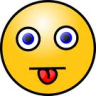 Κ.Π.Α.  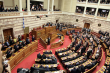 ΓλώσσαΓλώσσαΦυσική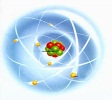 2ηΓλώσσαΑγγλικά 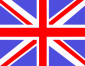 Γλώσσα Μαθηματικά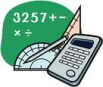 Φυσική3ηΓυμναστική 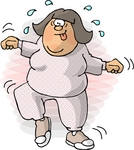 Γλώσσα  Μαθηματικά Γυμναστική Αγγλικά 4ηΜαθηματικά Γλώσσα Αγγλικά ΤΠΕ 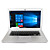 Γεωργαφία 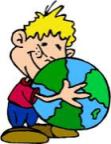 5ηΜουσική 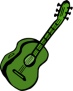 Μαθηματικά Ιστορία 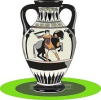 ΦυσικήΘρησκευτικά 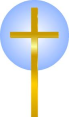 6ηΓερμανικά 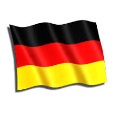 Ιστορία Γεωργαφία Γερμανικά Εικαστικά 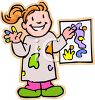 